y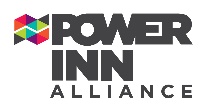 MEMBERS	Greg Hribar (Chair), Eric Edelmayer, Mike Lien, Dave Sikich, Mike Newell,	Dennis Raymond, Scott LeeGUEST	Burnie LenauSTAFF	Steve BlantonFor remote attendance: Steve Blanton is inviting you to a scheduled Zoom meeting.Join Zoom Meetinghttps://zoom.us/j/93388910279?pwd=a2Vhdy91eExKcjZ6eGtsbmVCdTc5UT09Meeting ID: 933 8891 0279Password: 321346One tap mobile+16699006833,,93388910279#,,,,0#,,321346# US (San Jose) +13462487799,,93388910279#,,,,0#,,321346# US (Houston)Dial by your location        +1 669 900 6833 US (San Jose)        +1 346 248 7799 US (Houston)        +1 253 215 8782 US (Tacoma)        +1 312 626 6799 US (Chicago)        +1 929 205 6099 US (New York)        +1 301 715 8592 US (Germantown)Meeting ID: 933 8891 0279Password: 321346Find your local number: https://zoom.us/u/ad6buQHav6______________________________Agenda___________________________Call to order – Approve June 2, 2020 minutes*Public CommentFinance Committee—Raymond (15 Minutes) Review FinancialsExecutive Director Report – Blanton (10 minutes)Power Inn PBID Renewal Plan updateIEDC StatusAnnual Event UpdatePolicy and Procedures Committee update and action items – Lien (15 minutes)BylawsRenewal UpdateRenewal AssignmentsNew Member : Newmark*Homelessness UpdatePlanning & Business DevelopmentCannabis UpdateBicentennial WayTransportation: 14th Avenue updateMusic VenueGeneral UpdateClosed Session*Notates motion for approval required	